CONTENIDO TEMÁTICO PROGRAMADO POR COMPETENCIASUnidad Didáctica I:	ALGEBRA LINEAL Y SOLUCIÓN NUMÉRICA DE ECUACIONES LINEALESReferencia bibliográfica específica para la Unidad didáctica: [1, 3 y, 6].Unidad Didáctica II:	SISTEMAS ALGEBRÁICOS NO LINEALESReferencia bibliográfica específica para la Unidad didáctica: [1, 2, 3, 5, 6 y 7].Unidad Didáctica III: DIFERENCIACIÓN E INTEGRACIÓN NUMÉRICA. PROBLEMAS DE VALOR INICIALReferencia bibliográfica específica para la Unidad didáctica: [1, 5, 6 y 7].Unidad Didáctica IV:	PROBLEMAS DE VALOR DE FRONTERA y CON DERIVADAS PARCIALES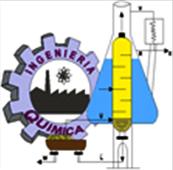 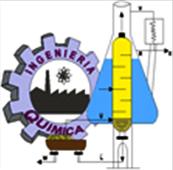 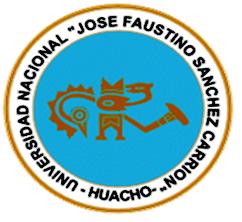 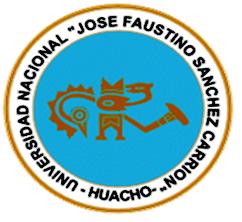 SemanasContenidos ConceptualesContenidos ProcedimentalesContenidosActitudinales010409-2018Sistemas lineales de ecuaciones algebraicas. Métodos de resolución por matrices. Eliminación de Gauss Reconocer y operar matricialmente los diversos sistemas algebraicos lineales.Demuestra capacidad analítica para discutir diversos sistemas ecuacionales.Investiga y desarrolla sus hallazgos en exposiciones y discusiones grupales. Aprecia las utilidades y aplicaciones de dominio de métodos de cálculo.Aprecia las posibles aplicaciones para su formación profesional021109-2018Métodos de resolución de sistemas lineales, formulación de matrices. Eliminación de Gauss – Jordan. Aprender la aplicación de diversos métodos de cálculo iterativoDemuestra capacidad analítica para discutir diversos sistemas ecuacionales.Investiga y desarrolla sus hallazgos en exposiciones y discusiones grupales. Aprecia las utilidades y aplicaciones de dominio de métodos de cálculo.Aprecia las posibles aplicaciones para su formación profesional031809-2018Introducción al modelamiento de sistemas de separación industrial y otros casos.Modelado de sistemas típicos. Demuestra capacidad analítica para discutir diversos sistemas ecuacionales.Investiga y desarrolla sus hallazgos en exposiciones y discusiones grupales. Aprecia las utilidades y aplicaciones de dominio de métodos de cálculo.Aprecia las posibles aplicaciones para su formación profesionalSemanasContenidos ConceptualesContenidos ProcedimentalesContenidosActitudinales042509-2018Solución de sistemas algebraicos no lineales. Usos de las series de Taylor.Interrelacionar los conceptos y aplicaciones de los métodos no linealesExamen Módulo 1Comprende y resuelve los sistemas algebraicos no lineales.Proyecta y aplica los métodos en la solución de problemas realesSemanasContenidos ConceptualesContenidos ProcedimentalesContenidosActitudinalesSemanasContenidos ConceptualesContenidos ProcedimentalesContenidosActitudinales050210-2018Método de Newton – Raphson, Iterativo simple de Punto Fijo. Métodos: secante, bisecciónAnaliza recursos disponibles y realiza cálculo operacional.Desarrolla tutoriales,   laboratorio  cómputo. Muestra interés por la participación en el trabajo académico.060910-2018Métodos de diferencia finita e Interpolación polinómicaAnaliza recursos disponibles y realiza cálculo operacional.Desarrolla tutoriales,   laboratorio  cómputo. Muestra interés por la participación en el trabajo académico.071610-2018Interpolación de LaGrange y Splines cúbicos.Practicar temas conexos a los tópicos desarrollados.Participación activa en el desarrollo de los diversos tópicos. 082310-2018Aplicaciones en Ingeniería QuímicaSemana de evaluacionesExamen Módulo 2Demuestra capacidad en la evaluación respectiva.SemanasContenidos ConceptualesContenidos ProcedimentalesContenidosActitudinales093010-2018Método de Newton Raphson en ecuaciones no lineales simultaneas. Sintetiza, diferencia e integrar funciones simples y multidimensionalesAnalítica y discute la temática desarrollada durante la semana.Demuestra interés y participación en el trabajo académico.Manifiesta destreza en el desarrollo de las prácticas de laboratorio.100611-2018Diferenciación e integración numérica. Integrales multidimensionales.Sintetiza, diferencia e integrar funciones simples y multidimensionalesAnalítica y discute la temática desarrollada durante la semana.Demuestra interés y participación en el trabajo académico.Manifiesta destreza en el desarrollo de las prácticas de laboratorio.111311-2018PVI de ecuaciones diferenciales ordinarias. Transformación de EDO a la forma canónica. Jacobiano.Analiza y discute técnicas numéricas para EDO, y los métodos de PVI.Examen Módulo 3Analítica y discute la temática desarrollada durante la semana.Demuestra interés y participación en el trabajo académico.Manifiesta destreza en el desarrollo de las prácticas de laboratorio.122011-2018Métodos de Euler, Euler modificado, Runge Kutta, Adams y Adams Moulton.Analiza y discute técnicas numéricas para EDO, y los métodos de PVI.Examen Módulo 3Analítica y discute la temática desarrollada durante la semana.Demuestra interés y participación en el trabajo académico.Manifiesta destreza en el desarrollo de las prácticas de laboratorio.SemanasContenidos ConceptualesContenidos ProcedimentalesContenidosActitudinales132711-2018Método del disparo para PVF. Métodos Predictor – CorrectorReferencias: [2, 7, 8 y 9]Aplica las técnicas de solución de problemas reales. Desarrolla, investiga y sustenta temas.Práctica calificada 4Promueve el trabajo en equipo140412-2018Algoritmos para solución de EDDP elípticas, parabólica e hiperbólicas.Referencias: [2, 7, 8 y 9]Aplica las técnicas de solución de problemas reales. Desarrolla, investiga y sustenta temas.Práctica calificada 4Promueve el trabajo en equipo151112-2018Análisis de estabilidad. Métodos de regresión.Referencias: [2, 7, 8 y 9]Aplica las técnicas de solución de problemas reales. Desarrolla, investiga y sustenta temas.Práctica calificada 4Promueve el trabajo en equipo161812-2018Aplicaciones en Ingeniería Química. Semana de evaluaciones.Referencias: [2, 7, 8 y 9]Examen Módulo 4Demuestra capacidad en las evaluaciones respectivas